2019（令和元）年度　公開講座　申込書　（後期）*お申込の講座に○をご記入ください。↓■お問合せ／お申し込み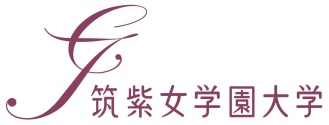 〒818-0192 福岡県太宰府市石坂2丁目12-1TEL： (092)925-9685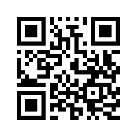 FAX： (092)925-9683E-mail： gakushu@chikushi-u.ac.jp受講希望講座・希望日（複数申込可）発達障害を持つ幼児・児童・青年期の人への支援とは発達障害を持つ幼児・児童・青年期の人への支援とは発達障害を持つ幼児・児童・青年期の人への支援とは　10月 5日(土)受講希望講座・希望日（複数申込可）仏教学研究室公開講義仏教学研究室公開講義仏教学研究室公開講義①10月 5日(土)受講希望講座・希望日（複数申込可）仏教学研究室公開講義仏教学研究室公開講義仏教学研究室公開講義②10月12日(土)受講希望講座・希望日（複数申込可）仏教学研究室公開講義仏教学研究室公開講義仏教学研究室公開講義③10月26日(土)受講希望講座・希望日（複数申込可）仏教学研究室公開講義仏教学研究室公開講義仏教学研究室公開講義④11月 2日(土)受講希望講座・希望日（複数申込可）仏教学研究室公開講義仏教学研究室公開講義仏教学研究室公開講義⑤11月 9日(土)受講希望講座・希望日（複数申込可）自立に向けて幼児期と学童期で身につけておきたい力自立に向けて幼児期と学童期で身につけておきたい力自立に向けて幼児期と学童期で身につけておきたい力　10月 8日(火)受講希望講座・希望日（複数申込可）親子で楽しもう！令和がいざなう太宰府の自然親子で楽しもう！令和がいざなう太宰府の自然親子で楽しもう！令和がいざなう太宰府の自然　10月19日(土)受講希望講座・希望日（複数申込可）音楽と自然によるともいき音楽と自然によるともいき音楽と自然によるともいき　10月20日(日)受講希望講座・希望日（複数申込可）英語と英文学の世界英語と英文学の世界英語と英文学の世界①11月 2日(土)受講希望講座・希望日（複数申込可）英語と英文学の世界英語と英文学の世界英語と英文学の世界②11月 9日(土)受講希望講座・希望日（複数申込可）英語と英文学の世界英語と英文学の世界英語と英文学の世界③11月16日(土)受講希望講座・希望日（複数申込可）アジア塾「現代アジア考～伝統文化の今～」アジア塾「現代アジア考～伝統文化の今～」アジア塾「現代アジア考～伝統文化の今～」①11月 2日(土)受講希望講座・希望日（複数申込可）アジア塾「現代アジア考～伝統文化の今～」アジア塾「現代アジア考～伝統文化の今～」アジア塾「現代アジア考～伝統文化の今～」②11月 9日(土)受講希望講座・希望日（複数申込可）アジア塾「現代アジア考～伝統文化の今～」アジア塾「現代アジア考～伝統文化の今～」アジア塾「現代アジア考～伝統文化の今～」③11月16日(土)受講希望講座・希望日（複数申込可）筑紫想い出カフェ2019公開報告会筑紫想い出カフェ2019公開報告会筑紫想い出カフェ2019公開報告会　11月19日(火)受講希望講座・希望日（複数申込可）空き家にしないための方策空き家にしないための方策空き家にしないための方策　11月30日(土)受講希望講座・希望日（複数申込可）仏教専修課程入門講座仏教専修課程入門講座仏教専修課程入門講座　12月11日(水)受講希望講座・希望日（複数申込可）文学と南(8)文学と南(8)文学と南(8)① 1月11日(土)受講希望講座・希望日（複数申込可）文学と南(8)文学と南(8)文学と南(8)② 1月18日(土)受講希望講座・希望日（複数申込可）文学と南(8)文学と南(8)文学と南(8)③ 1月25日(土)受講希望講座・希望日（複数申込可）発達障害児のこれまでとこれから発達障害児のこれまでとこれから発達障害児のこれまでとこれから　 2月 8日(土)受講希望講座・希望日（複数申込可）文学と旅文学と旅文学と旅① 2月 8日(土)受講希望講座・希望日（複数申込可）文学と旅文学と旅文学と旅② 2月15日(土)受講希望講座・希望日（複数申込可）文学と旅文学と旅文学と旅③ 2月29日(土)フリガナお名前ご住所〒　　　　－〒　　　　－〒　　　　－〒　　　　－〒　　　　－ご住所電話番号FAXE-mailアドレス通信欄＊申込受付後、受講票を送付いたします。（FAX・E-mailまたはハガキ）＊定員になり次第締切りとなりますのでご了承下さい。 ＊お預かりした個人情報は適切に管理し、公開講座運営以外に使用することはありません。＊申込受付後、受講票を送付いたします。（FAX・E-mailまたはハガキ）＊定員になり次第締切りとなりますのでご了承下さい。 ＊お預かりした個人情報は適切に管理し、公開講座運営以外に使用することはありません。＊申込受付後、受講票を送付いたします。（FAX・E-mailまたはハガキ）＊定員になり次第締切りとなりますのでご了承下さい。 ＊お預かりした個人情報は適切に管理し、公開講座運営以外に使用することはありません。＊申込受付後、受講票を送付いたします。（FAX・E-mailまたはハガキ）＊定員になり次第締切りとなりますのでご了承下さい。 ＊お預かりした個人情報は適切に管理し、公開講座運営以外に使用することはありません。＊申込受付後、受講票を送付いたします。（FAX・E-mailまたはハガキ）＊定員になり次第締切りとなりますのでご了承下さい。 ＊お預かりした個人情報は適切に管理し、公開講座運営以外に使用することはありません。＊申込受付後、受講票を送付いたします。（FAX・E-mailまたはハガキ）＊定員になり次第締切りとなりますのでご了承下さい。 ＊お預かりした個人情報は適切に管理し、公開講座運営以外に使用することはありません。＊以下について、よろしければご記入ください。＊以下について、よろしければご記入ください。＊以下について、よろしければご記入ください。＊以下について、よろしければご記入ください。＊以下について、よろしければご記入ください。＊以下について、よろしければご記入ください。《該当を○で囲んでください。》《該当を○で囲んでください。》《該当を○で囲んでください。》《該当を○で囲んでください。》《該当を○で囲んでください。》《該当を○で囲んでください。》年　齢9歳以下・10代・20代・30代・40代・50代・60代・70代・80歳以上9歳以下・10代・20代・30代・40代・50代・60代・70代・80歳以上9歳以下・10代・20代・30代・40代・50代・60代・70代・80歳以上9歳以下・10代・20代・30代・40代・50代・60代・70代・80歳以上9歳以下・10代・20代・30代・40代・50代・60代・70代・80歳以上何を見てこの講座を知りましたか？ポスター・チラシ・大学からの案内状・ホームページ・その他（　　　　　　　　　　　　　　　　　　　）ポスター・チラシ・大学からの案内状・ホームページ・その他（　　　　　　　　　　　　　　　　　　　）ポスター・チラシ・大学からの案内状・ホームページ・その他（　　　　　　　　　　　　　　　　　　　）ポスター・チラシ・大学からの案内状・ホームページ・その他（　　　　　　　　　　　　　　　　　　　）ポスター・チラシ・大学からの案内状・ホームページ・その他（　　　　　　　　　　　　　　　　　　　）